Coloradans Propose More Taxpayer Support for Local NewsMembers of the Colorado Media Project took questions at CU Denver about the group’s new report “Local News is a Public Good” on a panel where they made the case for why the state’s public sector should get more involved in funding local journalism in various ways.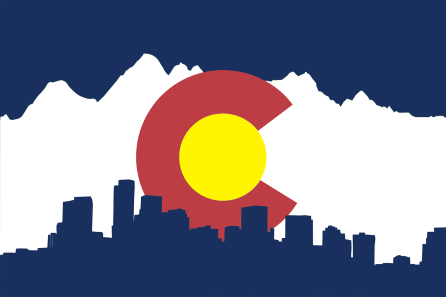 Colorado Independent 10.18.19https://www.coloradoindependent.com/2019/10/18/colorado-media-news-public-funding-journalism/?utm_source=API+Need+to+Know+newsletter&utm_campaign=45db648709-EMAIL_CAMPAIGN_2019_10_22_12_21&utm_medium=email&utm_term=0_e3bf78af04-45db648709-31697553